If you feel that the resources that I have created have helped you save time and/or money, please consider supporting the work that I do by doing your Amazon shopping through TCI By The Lake. 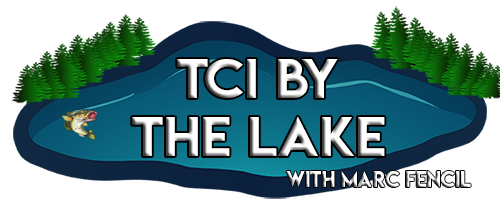 Simply visit the “Amazon Reviews” section (the last tab on the right of my site’s header) or click here before you do your online shopping and check out my product reviews. You’ll be helping out regardless of what you end up buying. I do not sell my resources on Teachers Pay Teachers or any other platform, so feel free to share whatever you’d like with colleagues. Thank you for your support.Please email me at marc@tcibythelake.com if you notice an error or a broken link and I will promptly upload a corrected version.All the best,Marc FencilEl Perezoso 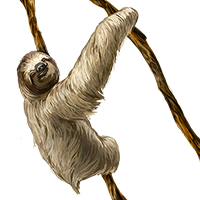 El perezoso es un mamífero tropical que vive en las selvas (los bosques pluviales, por ejemplo el Amazonas) de América Central y América del Sur. Vive en las copas de los árboles (la parte más alta del bosque pluvial). Vive la mayor parte de su vida al revés* en los árboles. Es más o menos el tamaño de un perro mediano. El perezoso de dos dedos es un poco más grande que el de tres dedos pero son muy parecidos (similares). El perezoso de dos dedos es nocturno mientras el de tres dedos es diurno (es activo durante el día). Son criaturas solitarias. Pueden vivir hasta los 40 (cuarenta) años de edad.El perezoso es un animal extremadamente lento. De hecho, es el mamífero más lento en todo el mundo. En el suelo puede mover hasta 5 pies* en un minuto y en los árboles puede mover hasta 15 pies en un minuto. Sin embargo, en el agua puede mover mucho más rápido - hasta tres veces más rápido que en la tierra.
Esta criatura tiene pelaje bastante largo. Tiene garras* largas (8 - 10 centímetros de largo). Debido a* sus garras largas, resulta difícil caminar en la tierra. Así que, pasa la mayor parte de su vida en los árboles. Solo sale de los árboles para usar el baño o nadar. Solo hace pis y caca una vez a la semana y siempre lo hace en el mismo* lugar. Por eso, son vulnerables a los depredadores.Hay muchos mitos (estereotipos) sobre los perezosos pero la mayoría son falsos. Por ejemplo, los perezosos son muy lentos y torpes* en la tierra pero nadan muy bien. Mucha gente cree que los perezosos duermen todo el día y noche pero no es verdad. En la selva solo duermen durante 10 horas al día, pero los que viven en los zoológicos duermen entre 15 y 20 horas al día.La mayor parte de su dieta consiste en las hojas*. El perezoso tiene un estómago muy raro. Tiene cuatro compartimentos. ¡Tarda hasta un mes digerir* una sola comida! Sus depredadores son los jaguares, las águilas y las serpientes.El perezoso puede rotar su cabeza casi 270 (doscientos y setenta) grados. Tiene este “talento” porque tiene huesos extras en su columna.*al revés - upside down    *pies - feet    *las garras - claws    *debido a - due to    *el mismo - the same    *torpe - clumsy    *las hojas - leaves    *digerir - to digest    